THE CATALINA ROTARY CLUB OF  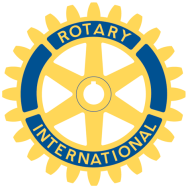 Rotary International            		Club #1250             District 5500                                                                                                                   		Chartered:  Catalina Rotary Community Development Grant Application 2017-2018Name of Organization:_________________________________________________Address: ___________________________________________________________ Executive Director: ___________________________________________________Contact person & title: ________________________________________________Phone No.  _______________________  Fax No. ____________________Email ___________________________________Name of Catalina Rotary member involved in your organization and in what capacity: ________________________________________________________*Is your organization a 501(c)(3) non-profit or other IRS non-profit designation?  If you have not submitted a grant to us before, send a copy of your IRS designation letter.  Please attach a list of your Board of Directors with names and titles.What is your Organization’s total annual budget? ________________________What is the overall budget for the project for which you seek funding? _______________Approved funding will have a range. See page 2. How much are you requesting?   recipient may also apply for the minor recipient in case they are not selected.  Please see 3 on page 2).  If you are apply to be a minor recipient only, please put N/A in the major line and fill out the amount in the minor line.  Major $__________________    Minor $________________Please submit your grant proposal electronically as a WORD document, attaching it to an email addressed to Tom Robertson at thomasrobertson@wfafinet.com. All submittals must be received by  Friday March 16, 2018   at 5:00 pm Catalina Rotary Community Development Grant – Project Description      Using the guidelines below, please describe your request/project in a separate letter signed       by your Executive Director and Board President Describe the overall mission of your organization (one paragraph).Describe the program or project for which you are requesting Catalina Rotary Foundation funding (no more than 2 paragraphs).   Write the grant for the size of the project.  We typically award one or two of the not to exceed $5000 and several of the smaller grants $500-$1000.  Organizations applying for $5,000 grants may also apply for the $500-$1000.   If this is the case, please write one additional paragraph detailing how your organization would apply a smaller grant.  Catalina Rotary Foundation reserves the right to fund based on availability.  Any organization who has received our major funding is ineligible for submitting another application for a year.  How will these funds specifically be used (one paragraph only)?If Catalina Rotary funding does not cover the entire cost of the project, how will the additional funds be raised (one paragraph)?What are the specific and measureable goals or outcomes expected related to your grant request (one paragraph only)?If your organization receives a grant, how will the Catalina Rotary Club be recognized?Part of the selection process may involve a site visit by selection committee members.In addition to funds requested, how could Catalina Rotarians assist you with hands-on volunteer support for your project?Please Note: If you are awarded funding:Every organization receiving a grant is encouraged to work with Catalina Rotary with their fundraising activities.  This may include, but is not limited to, having a staff or board member purchase a ticket and attend an event to celebrate their organization's efforts and draw the public's attention to their mission and service during the event. Every organization receiving funding from the Catalina Rotary of Tucson is expected to participate in some manner in the fundraising efforts of the  Catalina Rotary Club.Catalina Rotary will require a written report of outcomes from the effort to be provided within 6 weeks of the completion of the project.*Any Catalina Rotarian associated with an applicant organization will not be eligible to    serve on the Awards Selection Committee.